Y en el mes de Noviembre ….ACTIVIDAD 1 Día 5 de Noviembre .- Domingo: Visita a Salón Look 2017      La asociación tiene previsto el contratar un autocar gratis para que todos los socios/as que lo deseen se puedan desplazar a presenciar la feria Salon Look 2017 que como es habitual se celebrara en el Recinto Ferial  IFEMA de Madrid, se puede realizar la inscripción, personalmente en la sede de la asociación C/ Paraiso, 1, 1º dcha. o por teléfono en el numero 983.250.558. Desde la Asociación se han solicitado las invitaciones para poder acceder al recinto para las personas que asistan al viaje organizado. 	El precio del autocar para las personas que no pertenezcan a esta Asociación será 10 euros.       El mencionado autocar realizara su salida de la Plaza de España a las 8:00 horas y su regreso esta previsto aproximadamente a las 19:00 horas.Y en el mes de Noviembre ….ACTIVIDAD 2 CENA DE HERMANDADDía 11 de Noviembre a las 21:00 horasHotel Conde Ansúrez (Avenida de Gijón,100)MENULos socios tienen a su disposición en la asociación una invitación personal e intransferible para la cena a partir del 3 de Octubre. Para los acompañantes el precio del menú es de 45 €. Se ruega pasen a recoger la invitación los socios interesados antes del 31 de Octubre.Y en el mes de Noviembre ….ACTIVIDAD 3 Día 14 de Noviembre.- martes a las 21:00 horas: Atelier a cargo de un Técnico de la empresa Periche Profesional. Se realizaran distintas técnicas  de corte y color para la presentación de un nuevo producto. 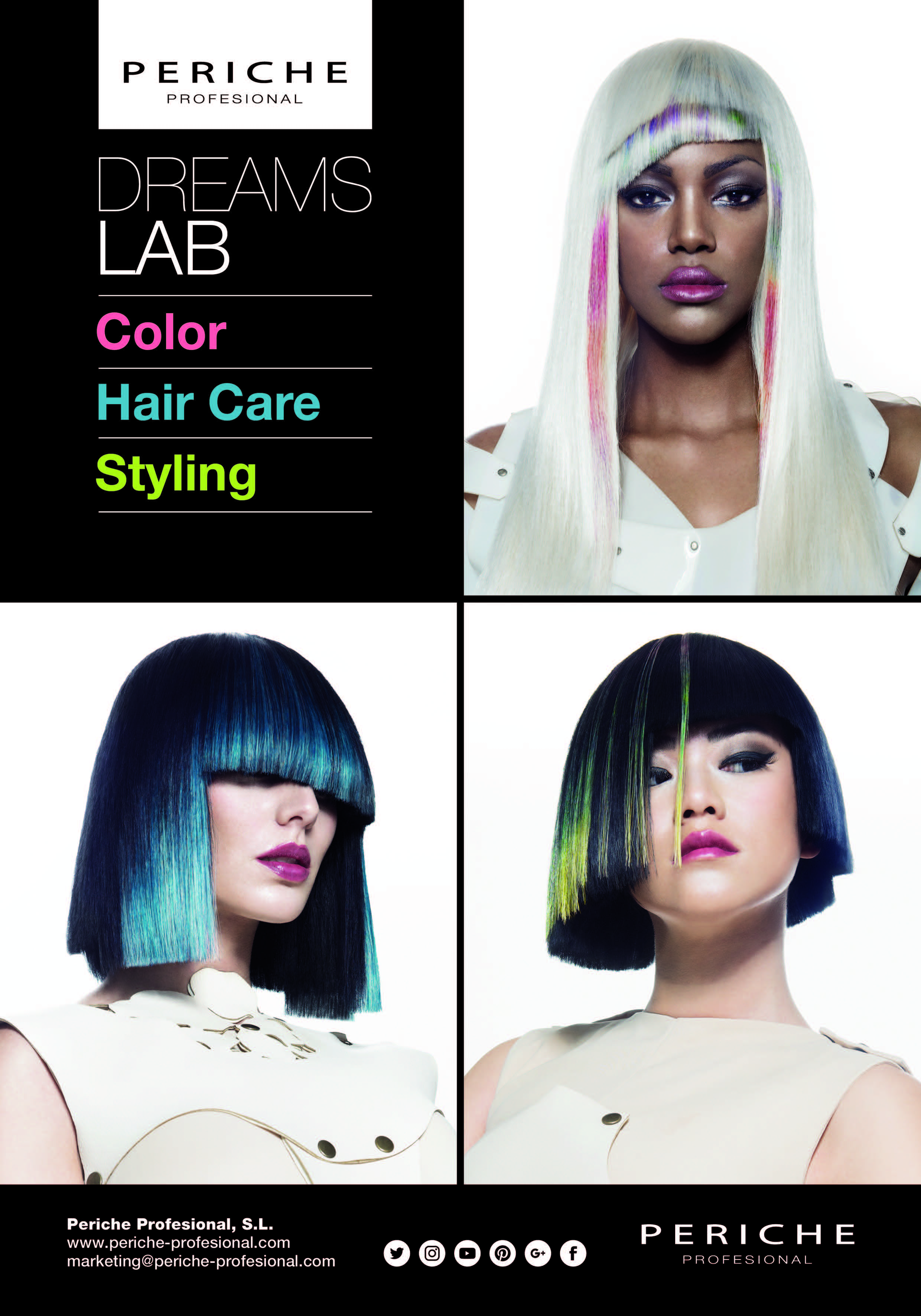 